Persönliche AngabenTeamsprecher/-sprecherinTeammitgliederVorhabenbeschreibung1. Titel und Kurzbezeichnung (ggf. Logo)2. Beschreibung der Geschäftsidee & Innovation											Wie lautet Ihre Geschäftsidee und was ist das Besondere daran? Welche innovativen Produkte, Verfahren bzw. Dienstleistungen liegen Ihrer Geschäftsidee zugrunde? Was ist das Einzigartige an Ihrer Idee?3. Kundennutzen											Wer ist Ihre Zielgruppe? Welche Bedürfnisse / Probleme lösen Sie für Ihre potentielle Kundinnen/ Kunden? 4. Marktpotential und Perspektiven 							Gibt es für Ihre Idee einen realen Markt? Welche Chancen und Risiken gibt es im potentiellen Markt und bei der Umsetzung der Idee? Gibt es direkte oder indirekte Mitbewerberinnen/ Mitbewerber? 5. Entwicklungsstand des Produkts/ des Verfahrens/ der Dienstleistung 				In welchem Stadium befindet sich die Entwicklung und wie lange schätzen Sie den benötigten Entwicklungszeitraum ein? Wann könnte ihr(e) Produkt/Verfahren/Dienstleistung marktreif sein? Wie möchten Sie Ihren Wettbewerbsvorsprung dauerhaft sichern? 6. Kapitalbedarf und Umsetzung														Wie hoch schätzen Sie den Gesamtkapitalbedarf für Ihren Unternehmensstart? Zu welchem Preis wollen Sie Ihr Produkt/Ihre Leistung anbieten?  8. Persönliche Motivation																Aus welcher Motivation heraus möchten Sie das Vorhaben verfolgen bzw. umsetzen? Über welche Qualifikationen / Berufserfahrungen / Branchenkenntnisse verfügen Sie im Team? Zusätzliche AngabenA) Mentor*in aus Wirtschaft und/oder WissenschaftWerden Sie von einem/r Mentor/in unterstützt? Bitte nennen Sie uns kurz den Namen und das Tätigkeitsfeld. B) Teilnahme an anderen IdeenwettbewerbenHaben Sie mit Ihrem Geschäftskonzept bereits an anderen Wettbewerben teilgenommen? Falls ja, an welchen? Wurde die Idee prämiert?Teamsprecher/-sprecherin
(Titel, Name, Vorname)Kategorie (bitte auswählen)Fakultät bzw. ForschungseinrichtungFachbereich / StudiengangHöchster Berufs-/ bzw. StudienabschlussGeburtsdatumGeschlecht Forschende & AbsolventenAnschrift (Straße, PLZ, Ort)TelefonE-MailTeilnehmer/-in
(Titel, Name, Vorname)Kategorie (bitte auswählen)Fakultät bzw. ForschungseinrichtungFachbereich / StudiengangHöchster Berufs-/ bzw. StudienabschlussGeburtsdatumGeschlecht Forschende & AbsolventenAnschrift (Straße, PLZ, Ort)TelefonE-MailTeilgenommen?Welcher Wettbewerb?Wurde die Idee prämiert?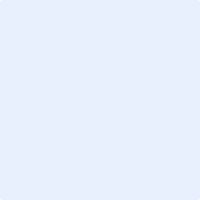 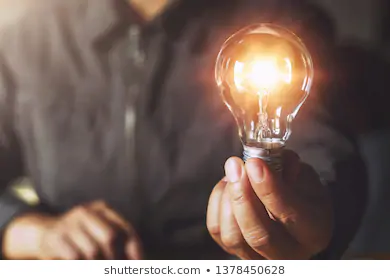 